Request for Expression of Interest (REoI) for the position of Environment Risk Management Specialist (National Individual Consultants)Date of Notice Publication: 29 March 2024      Country: Federal Democratic Republic of Nepal			Credit No.: 6787-NP      Contract ID: NP-MOALD-418571-CS-INDVThe Government of Nepal has received financing from the World Bank towards the cost of the Rural Enterprise and Economic Development (REED) Project, under the Ministry of Agriculture and Livestock Development, and intends to apply part of the proceeds for consulting services. The consulting services (“the Services”) includes support to the Office of the Project Director (OPD) and Economic Corridor Offices (ECOs) in carrying out the activities for the implementation of the Project.The REED Project now invites EoI Applications from eligible, qualified and experienced individual consultants to express their interests for the positions of Environment Risk Management Specialist (NP-MOALD-418571-CS-INDV) to assist the OPD and ECOs on the project related activities for the project periodDetailed terms & conditions and the scope of services for specific consulting service are mentioned in the the Terms of Reference (ToR) which can be downloaded from the website: reed.moald.gov.np. The selection will be carried out based on the qualification and experience criteria mentioned in the ToR.Interested individual applicants should provide the information demonstrating that they have the required qualifications and relevant experiences to perform the services as per the ToR.The attention of interested Consultants is drawn to Section III, paragraphs, 3.14, 3.16, and 3.17 of the World Bank’s Procurement Regulations for IPF Borrowers, 5th edition September 2023 (“Procurement Regulations”), setting forth the World Bank’s policy on conflict of interest.A Consultant will be selected in accordance with Individual Consultant selection method set out in the Procurement Regulations.Interested individual consultants are requested to submit their updated Curriculum Vitae (CV) along with a Cover Letter to the REED Project, OPD office at the contact address given above or by mail or by email to ind.projectreed@gmail.com no later than April 15, 2024. Late application will not be accepted and any canvassing shall lead to automatic disqualification.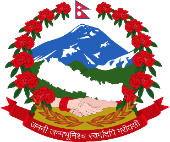 Government of NepalMinistry of Agriculture and Livestock DevelopmentRural Enterprise and Economic Development ProjectOffice of the Project DirectorHariharbhawan, LalitpurEmail: ind.projectreed@gmail.comTel: +977 1 -5900352, 5900356